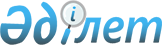 О предоставлении социальной поддержки специалистам в области здравоохранения, образования, социального обеспечения, культуры, спорта и агропромышленного комплекса, государственным служащим аппаратов акимов сел, поселков, сельских округов, прибывшим для работы и проживания в сельские населенные пункты Мартукского района на 2020 год
					
			С истёкшим сроком
			
			
		
					Решение Мартукского районного маслихата Актюбинской области от 25 декабря 2019 года № 342. Зарегистрировано Департаментом юстиции Актюбинской области 27 декабря 2019 года № 6632. Прекращено действие в связи с истечением срока
      Сноска. Заголовок – в редакции решения Мартукского районного маслихата Актюбинской области от 04.09.2020 № 408 (вводится в действие по истечении десяти календарных дней после дня его первого официального опубликования).
      В соответствии со статьей 6 Закона Республики Казахстан от 23 января 2001 года "О местном государственном управлении и самоуправлении в Республике Казахстан", пунктом 8 статьи 18 Закона Республики Казахстан от 8 июля 2005 года "О государственном регулировании развития агропромышленного комплекса и сельских территорий" и постановлением Правительства Республики Казахстан от 18 февраля 2009 года № 183 "Об определении размеров предоставления мер социальной поддержки специалистам в области здравоохранения, образования, социального обеспечения, культуры, спорта и агропромышленного комплекса, прибывшим для работы и проживания в сельские населенные пункты", Мартукский районный маслихат РЕШИЛ:
      1. Предоставить специалистам в области здравоохранения, образования, социального обеспечения, культуры, спорта и агропромышленного комплекса, государственным служащим аппаратов акимов сел, поселков, сельских округов, прибывшим для работы и проживания в сельские населенные пункты Мартукского района следующую социальную поддержку на 2020 год:
      1) подъемное пособие в сумме равной стократному месячному расчетному показателю;
      2) социальная поддержка для приобретения или строительства жилья – бюджетный кредит в сумме, не превышающей одну тысячу пятисоткратного размера месячного расчетного показателя.
      Сноска. Пункт 1 c изменениями, внесенными решением Мартукского районного маслихата Актюбинской области от 04.09.2020 № 408 (вводится в действие по истечении десяти календарных дней после дня его первого официального опубликования).


      2. Государственному учреждению "Аппарат Мартукского районного маслихата" в установленном законодательством порядке обеспечить государственную регистрацию настоящего решения в Департаменте юстиции Актюбинской области.
      3. Настоящее решение вводится в действие по истечении десяти календарных дней после дня его первого официального опубликования.
					© 2012. РГП на ПХВ «Институт законодательства и правовой информации Республики Казахстан» Министерства юстиции Республики Казахстан
				
      Председатель сессии Мартукского районного маслихата 

Р. Джамалова

      Секретарь Мартукского районного маслихата 

А. Альмухамбетов
